Управление образования администрации Ростовского МРМДОУ «Детский сад № 2 р.п. Семибратово»ПРОЕКТ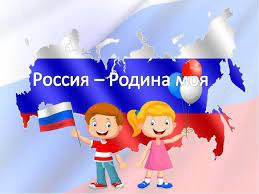 2023 г.Содержание:Направление реализации проекта…………………………………………3Цель проекта………………………………………………………………..3Задачи проекта……………………………………………………………..3Целевая аудитория ………………………………………………………...3Пояснительная записка…………………………………………………….4Актуальность проекта……………………………………………………...5Принципы организации деятельности………… ………………………...8Основная идея проекта…………………………………………………….9Новизна проекта……………………………………………………………9Этапы реализации проекта………………………………………………..9Календарный план проекта………………………………………………10Ожидаемые результаты…………………………………………………...13Ресурсное обеспечение проекта …………………………………………14Продукты проекта ………………………………………………………..15Значимость проекта……………………………………………………….15Механизмы трансляции опыта…………………………………………...15Нормативно-организационное обеспечение проекта…………………..15Угрозы, риски, ограничения и пути их преодоления…………………...16Мониторинг результативности и эффективности реализации проекта……………………………………………………………………..17Используемая литература………………………………………………...17Приложение 1……………………………………………………………….18«Любовь к Родине начинается с семьи»Фрэнсис Бэкон«Любовь к Отчизне и любовь к людям – это два быстрых потока, которые сливаясь, образуют могучую реку патриотизма»В.А. Сухомлинский Направление реализации проекта:- современные аспекты воспитания, развития и социализации обучающихся образовательных учреждений. Цель проекта: построение системы взаимодействия  педагогов и родителей (законных представителей) по вопросам воспитания у детей нравственно - патриотических чувств.Задачи:- Повышение компетентности родителей по нравственно-патриотическому воспитанию дошкольников.- Формирование у детей таких качеств личности, как доброта, честность, сочувствие, отзывчивость, дружеские взаимоотношения. - Воспитание у детей чувства принадлежности к своей семье, родному дому, уважение к окружающим. - Развитие умений у детей соотносить нравственные нормы с реальными жизненными ситуациями через работу семейного клуба.- Укрепление семейных традиций и связи поколений. - Обогащение детско-родительских взаимоотношений при проведении совместных мероприятий, уделяя особое внимание формированию духовно-нравственной личности ребёнка. - Создание положительной эмоциональной среды общения между детьми, семьями воспитанников и педагогами.            - Вовлечь родителей (законных представителей) в воспитательно - образовательный процесс ДОУ.Целевая аудитория – педагоги детского сада,  воспитанники и их родители (законные представители).Авторы проекта:Моторина А.А., заведующий МДОУ «Детский сад № 2 р.п. Семибратово»,Будник И.А., старший воспитатель МДОУ «Детский сад № 2 р.п. Семибратово»,Пояснительная записка   Патриотическое воспитание с дошкольного возраста – единственно верный путь успешной ранней социализации личности, формирования устойчивой связи поколений и обеспечение связи человека с родными корнями, его любви к отечеству, которая начинается с осознанного и ответственного отношения к малой родине.        Большая Родина всегда начинается с малой – места, где родился человек, своей семьи, двора, дома, детского сада и школы и речки, расположенных рядом. Дом или детский сад, родной край и поселок имеют свою историю, особенности природы, свои традиции. А поможет приблизить дошкольников к истории своего родного края – русская культура, местный материал, живое общение с природой и земляками – всё, что в дальнейшем призвано обеспечить успешную социализацию личности, пригодиться на той земле, где родился.          Нравственно-патриотическое воспитание ребенка – сложный педагогический процесс. В основе его лежит развитие нравственных чувств и чтобы слова «Я люблю свою Родину», свой поселок не превращались в пустой звук, важно, чтобы яркий, емкий образ Родины возник уже в детстве.Мы горим желанием воспитать любовь к Родине, а оказывается не в состоянии воспитать у ребенка любовь к самому близкому – к родному дому и детскому саду, а ведь это основа из основ нравственно-патриотического воспитания, его первая и самая важная ступень.Дошкольный возраст – очень важный в развитии ребёнка. В этом возрасте ребёнок приобщается к общественным ценностям. Именно в дошкольном возрасте закладывается основа патриотических ценностей, которая будет определять отношение взрослого человека к миру и его проявлениям во всем его многообразии. У дошкольника формируются основы отношения к себе, к близкому окружению и к обществу в целом. В процессе нравственно-патриотического воспитания углубляются и расширяются понятия о родных людях в семье, прививаются навыки доброжелательного общения со сверстниками, даются представления о непосредственном (дом, двор, улица, поселок) и далеком окружении (регион, страна). Нравственное воспитание дошкольника – это целенаправленное педагогическое воздействие по ознакомлению ребенка с нравственными нормами поведения в процессе различной деятельности. И большая роль в этом принадлежит семье. Одна из проблем современного образования состоит в том, что в воспитании не соблюдается историческая преемственность поколений. Многим родителям неизвестно, что именно в дошкольном возрасте происходит усвоение социальных норм, моральных требований и образцов поведения на основе подражания. Анализ педагогической теории и практики нравственно-патриотического воспитания дошкольников в настоящее время позволяет выявить противоречия между: во-первых, общепризнанным фактом значимости нравственно-патриотического воспитания дошкольника и отсутствием целостной системы нравственного воспитания детей на основе взаимодействия с семьей в дошкольном образовании; во-вторых, значимостью формирования нравственности начиная с дошкольного возраста и недостаточной готовностью родителей целенаправленно и систематически обеспечивать этот процесс и отсутствием организационно-методического обеспечения системы нравственно-патриотического воспитания в детском саду на условиях целостного взаимодействия педагогов, детей, родителей, социальных институтов по расширению воспитательной компетенции в условиях детского сада.Актуальность проектаСовременные дети мало знают о родном городе, стране, особенностях народных и семейных традиций, часто равнодушны к близким людям, в том числе к товарищам по группе, редко сострадают чужому горю. Явно недостаточной является работа с родителями по проблеме нравственно-патриотического воспитания в семье. В нормативных документах и программах дошкольных учреждений отражена необходимость активного взаимодействия с семьей, однако при этом недостаточно разработаны содержание и формы работы с семьями с целью воспитания чувств патриотизма. Противоречия, сложившиеся в настоящее время, в условиях ломки нравственных идеалов российского общества, приобретают особую актуальность в формировании основ патриотизма у дошкольников.В современных условиях, когда происходят глубочайшие изменения в жизни общества, одним из центральных направлений работы с подрастающим поколением становится патриотическое воспитание. Чувство патриотизма многогранно по своему содержанию:  это любовь к родным местам и гордость за свой народ. В дошкольном возрасте закладываются основы ценностного отношения к окружающему миру  и формируются в ребёнке постепенно, в ходе воспитания любви к своим ближним, к    родным местам, родной стране. Поэтому, процесс нравственно – патриотического воспитания необходимо начинать в дошкольном возрасте.В конце сентября 2022 года Владимир Путин провел встречу с представителями Совета Безопасности РФ, где обсудил вопросы организации патриотического и нравственного воспитания в учебных заведениях страны. С 1 сентября 2023 года планируется скорректировать образовательные программы таким образом, чтобы главный акцент делался на патриотическом воспитании. Как отмечено в указе  Президента РФ от 02.07.2021 г. № 400 «О Стратегии национальной безопасности России», именно патриотизм станет препятствием для внутренних и внешних угроз безопасности страны.В ФГОС ДО отмечено, что одним из психолого-педагогических условий для успешной реализации Программы является поддержка родителей (законных представителей) в воспитании детей, вовлечение семей непосредственно в образовательную деятельность, в том числе посредством создания образовательных проектов совместно с семьёй на основе выявления потребностей и поддержки образовательных инициатив семьи.Воспитание у детей чувств патриотизма эффективно в тесном контакте с семьёй. Поэтому мы видим задачу в разработке и апробировании инновационной работы с семьёй – семейный клуб.В настоящее время задачи духовно-нравственного и патриотического воспитания ориентированы на семью. Семья — источник и звено передачи ребенку социально-исторического опыта. В ней ребенок получает уроки нравственности, закладываются жизненные позиции. Не случайно основная задача духовно-нравственного, патриотического воспитания — воспитание  любви к близким, дому, малой родине.       К современным подходам взаимодействия ДОУ и семьи  - отношение к родителям как партнерам. Взаимодействие семьи и дошкольного образовательного учреждения осуществляется на основе принципа единства координации усилий ДОУ, семьи и общественности, принципа совместной деятельности воспитателей и семьи. В нравственно-патриотическом воспитании особенное значение имеет пример взрослых, близких людей. Поэтому у нас возникла идея организации семейного клуба по этой теме. Мы посчитали, что клуб – наиболее подходящая для этого форма работы, позволяющая установить эффективное и целенаправленное взаимодействие детского сада и семьи. Организация взаимодействия ДОУ и семьи в форме клубного сообщества представляет собой интересную современную модель работы по привлечению родителей к активному участию в воспитательно-образовательном процессе и способствует укреплению связи между дошкольным учреждением и семьями воспитанников.Семейный клуб – особая форма взаимодействия между участниками, предполагающая взаимный обмен опытом, знаниями по проблемам развития и воспитания детей, способствующая углублению понимания и изменению некоторых жизненных представлений участников. В семейном клубе заложены возможности самовыражения самоутверждения жизненной позиции человека, активного проявления его творческих потенциальных возможностей.Для организации деятельности семейного клуба чрезвычайно важно осмысление того, каким образом ребенок усваивает социальный опыт, как клубная деятельность может ему в этом помочь. В семейном клубе основным способом формирования личности, социализации в различных сферах жизнедеятельности, приобщения ее к культурной деятельности является неформальное досуговое общение. В качестве показателя культуры досуга можно принять степень социальной активности индивида, самоопределения в соответствии со склонностями, желаниями, потребностями и интересами. Активное социальное взаимодействие ребенка в клубе способствует формированию у него социальной компетентности и обеспечивает включенность во внутрисемейные отношения.В работе семейного клуба решаются задачи создания и развития социально-педагогической базы для воспитания и развития  готовности ребенка к активному сотрудничеству с различными социальными институтами; разработка механизма привлечения родителей в образовательное и социальное пространство ДОУ.Только совместное воздействие семьи и детского сада,  объединённых в одну образовательную систему, позволит воспитать у ребёнка чувства патриотизма.Принципы организации деятельностиПринцип  добровольности и личной значимости участия всех субъектов деятельности, путем осознания цели своего участия и меры ответственности за себя и других Принцип вариативности, предусматривающий учет интересов и потребностей участников совместной деятельности через свободный выбор альтернативных содержаний, форм и методов. Принцип взаимодействия, предусматривающего координацию всех социальных институтов. Принцип самоуправления,  как способа взаимодействия родителей и социальных институтов.Принцип личностно-ориентированного общения предусматривает индивидуально-личностное формирование и развитие морального облика человека. Партнерство, соучастие и взаимодействие – приоритетные формы общения педагога с детьми.Принцип  культуросообразности. «Открытость» различных культур, создание условий для наиболее полного (с учётом возраста) ознакомления с достижениями и развитием культуры современного общества и формирование разнообразных познавательных интересов.Принцип свободы и самостоятельности. Позволяет ребёнку самостоятельно определить его отношение к культурным истокам: воспринимать, подражать, комбинировать, создавать и т.п.; самостоятельно выбирать цель, определиться в мотивах и способах действия, в дальнейшем применении результата данного действия (деятельности) и самооценке.Принцип гуманно-творческой направленности. Данный принцип обеспечивает, с одной стороны, обязательное получение ребёнком во взаимодействии с культурной средой продукта, характеризующегося творческими элементами: воображение, фантазия, «открытие», озарение и др., полезность, новизна; а с другой - создающий условия для проявления разнохарактерных отношений (дружеских, гуманных, деловых, партнёрских, сотрудничества, сотворчества и др.)Принцип интеграции различных видов детской деятельности. Реализация принципа интеграции невозможна без «вполне определенного обеспечения», включающего в себя содержание образования, методы его реализации, предметно-развивающие условия организации (среду).Основная идея проекта  состоит в совершенствовании содержания и формы взаимодействия педагогов ДОУ, детей и родителей (законных представителей)  с помощью внедрения семейного клуба как инновационной модели нравственно - патриотического воспитания.Новизна проекта Непосредственное участие родителей в воспитании детей в тесном взаимодействии с детским садом — одно из важнейших условий длительного, систематического и целенаправленного воздействия на ребенка, направленного на развитие нравственно - патриотических чувств. Созданные необходимые условия для ознакомления дошкольников с семейными традициями, на основе взаимодействия детей и родителей, позволят не только объединить семью, но и окажут позитивное влияние на развитие духовно-нравственных качеств детей дошкольного возраста.Тип проекта: практико - ориентировочныйХарактер проекта: открытыйПо степени участия: сетевойПродолжительность выполнения: долгосрочный Этапы реализации проекта:1 этап: подготовительный;2 этап: проектировочный;3 этап: практический;4 этап: итогово-аналитический.Подготовительный этап (январь 2023 г.): - изучение методических материалов и условий организации Семейного клуба в ДОУ;- подбор материалов, методической литературы, информации по теме.Проектировочный этап (январь 2023 г.):- формирование рабочей группы, создание условий, разработка нормативной базы, локальных актов;- разработка проекта, определение  сроков реализации и ответственных за отдельные этапы проекта; - разработка  положений  конкурсов, конспектов занятий, сценариев мероприятий;- информирование родителей о предстоящей деятельности;- составление и проведение мониторинга готовности педагогов, родителей (законных представителей) к организации Семейного клуба в ДОУ.Практический этап (февраль – декабрь 2023 г.):Итогово-аналитический этап (декабрь 2023 г.)- составление методических рекомендаций по организации системы работы по нравственно – патриотическому воспитанию в рамках Семейного клуба «Родничок»;- оформление материалов и пособий проекта;- анализ эффективности реализации проекта;- трансляция опыта работы проектной группы.Ожидаемые результаты1. родители стали понимать важность нравственно – патриотического воспитания в дошкольном возрасте;2. дети и родители воспитанников приобщены к общечеловеческим, духовно-нравственным ценностям на основе изучения семейных традиций и традиций народа;3. сформированы у детей предпосылки толерантного отношения к другим людям независимо от культурной среды и этнической принадлежности;4. родители воспитанников вовлечены в образовательный процесс ДОУ;5. повысилась удовлетворенность родителей качеством работы педагогических работников ДОУ;6. создана положительная эмоциональная среда общения между детьми, семьями воспитанников и педагогами.Ресурсное обеспечение проектаКадровые: руководитель ДОУ Моторина А.А. осуществляет управление проектом и отвечает за его реализацию в полном объёме;Будник И.А., старший воспитатель МДОУ «Детский сад № 2 р.п. Семибратово»,Булкина С.В., инструктор по физкультуре МДОУ «Детский сад № 2 р.п. Семибратово»,Палачева Л.Ю., музыкальный руководитель МДОУ «Детский сад № 2 р.п. Семибратово»,Александрова М.Н., воспитатель МДОУ «Детский сад № 2 р.п. Семибратово»,Свиткова Т.Я., воспитатель МДОУ «Детский сад № 2 р.п. Семибратово».Социальные партнеры:МОУ Семибратовская СОШ (куратор Моторова М.С. – учитель истории),МОУ ДО ДЮСШ № 4 р.п. Семибратово (куратор Ваганова С.М.),Семибратовская библиотека (куратор Максимова О.А.),РУМЦ ВПВМ «Авангард» (куратор Потанин А.В.),Совет ветеранов п. Семибратово (куратор Сидоров В.Н.),Музей «Баклуши» п. Семибратово.Информационно-методические: - нормативно-правовое обеспечение проекта- методическая и справочная литература - интернет-ресурсыМатериально – техническое оснащение проекта:Финансовые: - расходные материалы -моральное и материальное стимулирование участников проектаПродукты проекта: - методические рекомендации по организации взаимодействия с родителями воспитанников в рамках работы семейного клуба;- кейсы социально - значимых мероприятий в рамках работы семейного клуба;- интернет-страница Семейного клуба «Родничок». Значимость проекта для развития Ростовского МР определяется тем, что мы представим разработанные, апробированные методические рекомендации по организации взаимодействия ДОУ и семьи в форме клубного сообщества.Механизмы трансляции опыта:выступление на совещаниях, конференциях;организация семинаров и мастер-классов на базе МДОУ;интернет-сайт.Нормативно-организационное обеспечение проекта:          - Федеральный закон от 29 декабря 2012 года № 273-ФЗ «Об образовании в Российской Федерации»- «Санитарно-эпидемиологические требования к организациям воспитания и обучения, отдыха и оздоровления детей и молодежи» СП 2.4.3648-20;- Федеральный государственный образовательный стандарт дошкольного образования (2013 г.);- Уставы ДОУ - исполнителей проекта;- Лицензии ДОУ - исполнителей проекта;- Основная образовательная программа дошкольного образования МДОУ;- Рабочая программа воспитания МДОУ.- Договоры о сетевом взаимодействии и сотрудничестве с социальными партнерами.Перспективы дальнейшего развития проекта1. расширение территории, контингента участников, организаторов,
развития содержания;2. выявление ресурсов для дальнейшего продолжения проекта;3. увеличение числа родителей, осознанно участвующих в воспитательно-образовательном процессе в рамках проекта через совместные мероприятия: мастер – классы, праздничные мероприятия, изготовление подарков, участие в акциях, круглые столы, интересные встречи.Угрозы, риски, ограничения и пути их преодоленияМониторинг результативности и эффективности реализации проектаМониторинг реализации программы будет осуществляться через:- анкетирование всех участников программы (родителей, участников  целевых групп, педагогов);- выпуск отчетных буклетов;- анализ результатов проведенных мероприятий;Оценка результативностиОценка результативности деятельности в рамках реализации проекта будет производиться один раз в год (декабрь 2023 г.).Заключительная итоговая оценка должна отражать результаты, особенности продвижения, проблемы и достижения. Оценка результативности оформляется отчетом.Используемая литература:Астахова Н. Ладушки. Энциклопедия детского фольклора. «Печатная слобода», издание 2014. – 141 с. (БЕЛЫЙ ГОРОД).Берстенева Е.В. Кукольный сундучок. Традиционная народная кукла своими руками. «Печатная слобода», издание 2013. – 111 с. (БЕЛЫЙ ГОРОД)Князева О.Л., Маханева М.Д. Приобщение детей к истокам русской народной культуры: Программа. Учебно - методическое пособие. -2изд; «Детство- Пресс», 1998г.Кодрыкинская Л.А. Занятия по патриотическому воспитанию в ДОУ.- Из-во «ТЦ Сфера», 2013.Комарова Т.С. «Народное искусство в  воспитании детей». М.: Издательство «Российское  педагогическое  агентство» 1997.- 208с.  Логинова Л.В. Что может герб нам рассказать… Нетрадиционные формы работы с дошкольниками по патриотическому воспитанию. М.: Скрипторий 2003.Микляева В.Н. Нравственно – патриотическое и духовное воспитание дошкольников. – М.: ТЦ Сфера, 2013г.Пантелеева Н.Г. «Народные праздники в детском саду»: Методическое пособие. -М.: Мозаика –Синтез, 2014. -72 с.Петрова В. И., Стульник Т. Д. «Нравственное воспитание в детском саду», М: Мозаика-синтез, 2015.Прищепа С. С., Шатверян Т. С. «Партнерство дошкольной организации и семьи», М: Мозаика-синтез, 2015.Степанов В. Мы живем в России. Из-во «Оникс», М., 2007г. Шорыгина Т.А. «Родные сказки. Нравственно-патриотическое воспитание» Москва; Прометей Книголюб; 2003Фесюкова Л.Б. Комплесные занятия по воспитанию нравственности. Для 4-7 лет. Из-во «ТЦ Сфера», 2010г. Интернет – ресурсы.Приложение 1КАЛЕНДАРНЫЙ ПЛАН РЕАЛИЗАЦИИ ИННОВАЦИОННОГО ПРОЕКТАМероприятиеДата проведенияУчастникиПервая встреча семейного клуба «Организация системы работы по нравственно – патриотическому воспитанию дошкольников»ФевральРодители групп «Чебурашка», «Почемучки», педагоги ДОУАкция «Поможем птицам зимой»ФевральРодители групп «Чебурашка», «Почемучки»Посещение сем. библиотеки «Русская сказка», участие в викторинеФевраль Дети, руководители клуба, Максимова О.А.Лыжный пробег «Русь 2023»ФевральДети, родители, инструктор по физкультуреЭкскурсия в «Авангард», знакомство с разными видами войскФевральДети, руководители клуба, Потанин А.В.Спортивно-музыкальный досуг «Армейские учения»ФевральДети, родители, инструктор по физкультуре, музыкальный руководительВторая встреча семейного клуба «Воспитание детей в традициях своего народа»МартРодители групп «Чебурашка», «Почемучки», педагоги ДОУПроведение фольклорной игровой программы «Масленица пришла – веселись детвора»МартДети, родители, инструктор по физкультуре, музыкальный руководительМастер-класс "Знакомство с технологией изготовления народных кукол, сувениров, женских украшений"МартДети, родители, Александрова М.Н.Краеведческая викторина «Люби и знай родной свой край»МартДети, родители, руководители клубаЭкскурсия в краеведческий музей Семибратовской СОШМартДети, руководители клуба, Моторова М.С.Третья встреча семейного клуба «Воспитание нравственных чувств у дошкольников»АпрельРодители, руководители клубаЦикл мероприятий «Космонавтом стать хочу»АпрельДети, родители, руководители клубаСпортивно-игровая программа «Ярмарка народных игр»АпрельДети, родители, инструктор по физкультуреСемейный конкурс «Традиции моей семьи»АпрельДети, родители, руководители клубаВсероссийская акция«Весенняя неделя добра» АпрельДети, родители, руководители клубаЧетвертая встреча семейного клуба «Семейные традиции — духовная атмосфера дома»МайДети, родители, руководители клубаАкция «Письмо Победы», поздравление ветерановМайДети, родители, руководители клуба, Сидоров В.Н.Спортивное развлечение «Зарница»МайДети, родители, инструктор по физкультуреЭкскурсия в «Музей боевой славы», центр АвангардМайДети, руководители клуба, Потанин А.В.Создание музея русского быта «Русская горница»МайДети, родители, Александрова М.Н.Пятая встреча семейного клуба «Формирование бережного отношения к природе»ИюньРодители, руководители клубаСемейный проект «Люблю березку русскую»ИюньДети, родители, Свиткова Т.Я.Спортивные соревнования «Мама, папа, я – спортивная семья»ИюньДети, родители, инструктор по физкультуреУчастие в экологической акции «Чистый поселок»ИюньДети, родители, руководители клубаЭкскурсия в музей «Баклуши»ИюньДети, родители, руководители клуба, Овчиникова Е.Н.Шестая встреча семейного клуба «Значение и польза семейного отдыха»ИюльРодители, руководители клубаЛетний проект "Наша малая Родина"Июль-августДети, родители, руководители клубаСедьмая встреча семейного клуба «Повсюду люди трудятся для всех»СентябрьРодители, руководители клубаЦикл виртуальных экскурсий "Прогулки по родному краю"СентябрьДети, родители, руководители клубаМастер класс«Игрушки наших бабушек»Сентябрь Дети, родители, Свиткова Т.Я.Посещение центра Авангард, участие в мероприятие на плацуСентябрь Дети, родители, руководители клуба, Потанин А.В.Мини - проект «Моя семья. Моя родословная», создание генеалогического древа семьиСентябрь Дети, родители, руководители клубаВосьмая встреча семейного клуба «Россия – большая страна»Октябрь Родители, руководители клубаАкция «Корзинка добра», к Дню пожилого человекаОктябрь Дети, родители, руководители клуба, Сидоров В.Н.Посещение библиотеки,  «Русские поэты и писатели о красоте России»Октябрь Дети, руководители клуба, Максимова О.А.Творческая гостиная для детей и родителей «Наша дружная семья»Октябрь Дети, родители, руководители клубаСовместная деятельность «Ярмарка русской игрушки»Октябрь Дети, родители, Палачева Л.Ю.Девятая встреча семейного клуба «Поговорим по душам»Ноябрь Родители, руководители клубаПосещение библиотеки «Как все начиналось?», встреча со старожилами, первопроходцами поселкаНоябрьДети, руководители клуба, Максимова О.А.Конкурс творческих семейных работ «Мой любимый поселок»НоябрьДети, родители, руководители клубаДеловая игра «Роль родителей в нравственно - патриотическом воспитании своих детей»НоябрьРодители, руководители клубаСемейный проект «Без матери и солнце не греет»НоябрьДети, родители, руководители клубаИтоговое заседание семейного клубаДекабрьДети, родители, руководители клубаНаименование имеющегося материально-технического обеспечения для реализации проекта (оборудование, программное обеспечение, контент и пр.)Планируемый вид использованияКомпьютер, ноутбук, принтерыООД , открытые занятия и мероприятия, защита проектов; разработка игр, презентацийМузыкальный центрООД , открытые занятия и мероприятия (прослушивание и проигрывания музыки)Мультимедийный центр    (мультимедийный экран, проектор)ООД, открытые занятия и мероприятия (просмотр видеоизображений)Русские народные инструментыООД, открытые занятия , фольклорные праздникиНациональные костюмыООД, открытые занятия , фольклорные праздникиКоллекция кукольных театровОбыгрывание и показ русских народных сказокРискиПути преодоления рисковНеготовность  педагогов включиться в организацию и обеспечение деятельности  на достойном профессиональном уровне. Повышение квалификации педагогов за счет курсов повышения квалификации, проведение консультаций, семинаров-практикумов, мастер- классов.Рост перегрузки воспитанников, педагогов.Оптимизация образовательного процесса.Координация расписания режимных моментов.Дозирование нагрузки, как на детей, так и на взрослых участников проекта.  Отсутствие партнёрских отношений с родителями может привести к незаинтересованности родителей в совместных творческих проектах. Активизация деятельности родителей по проблеме через активные формы взаимодействия, систематическое информирование об успешности дошкольников, выражении своевременной благодарности (благодарственные письма, информирование на стендах, сайте ДОУ и т.д.).Недостаточная возможность  удовлетворить интересы и запросы детей и родителей, ограничиваясь рамками ДОУ. Поиск  партнеров проекта, налаживание сетевого взаимодействия в направлении нравственно – патриотического развития воспитанников, предполагающее совместные творческие проекты.№МероприятияСроки реализацииПланируемые результаты1.Создание творческой группы по разработке проекта на присвоение статуса муниципальнойинновационной площадкиЯнварь 2023 г.Разработан проект и поданазаявка на присвоение статусамуниципальной инновационной площадки2.Изучение методических разработок опыта коллег по данной теме на федеральном и региональном уровнеЯнварь -февраль2023 г.Изучены и систематизированытеоретические основы исуществующие практики в Ярославской области и России3.Проведение консультаций для участников проектаФевраль 2023Разработана и реализуется система консультирования педагогов и родителей МДОУ4.Анализ развивающей предметно-пространственной средыФевраль 2023Составление перечня необходимого оборудования для создания условий реализации проекта5.Организация методических мероприятий в образовательном пространстве МДОУ: консультации, мастер-класс, круглые столы, семинарыВ течение реализации МИПВыявлены положительныестороны и основные сложности осуществления6.Наполнение страницы «Инновационная деятельность» на официальных сайтах учрежденийВ течение реализации МИПОтчеты о проведении мероприятий7.Разработка примерной моделиПрограммы по реализации проекта в условиях ДОУМарт 2023 г.Разработана примерная модель и план мероприятий по обучению  в условиях ДОУ8.Обучающие семинары для педагогов и родителей образовательных организаций – участников проектаМай – сентябрь2023 г.Создан банк методических материалов по повышению профессиональной компетентности 9.Анализ полученных результатов и подбор диагностических материаловОктябрь – ноябрь2023 г.Созданы условия для изучения затруднений участников проекта10.Итоговое анкетирование педагогов и родителейНоябрь 2023 г.Проанализирован уровень удовлетворенности качеством образования11.Анализ результатовиспользования разработанноймодели образования дошкольников в условиях ДОУ.Оценка социальных эффектов,возникших в ходе реализациипредложенной модели.Экспертная оценка материалов проектаДекабрь2023 г.Проведена оценка и распространение методических материалов по проекту12.Подведение итогов реализации проекта. Определениеперспектив развития проектаДекабрь2023 г.Подготовлен пакет наработанных материалов по теме проекта (электронный вариант)